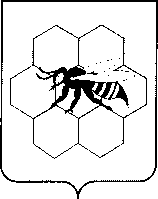 администрацияСельского поселенияПЕСТРАВКАМуниципального районаПестравский           Самарской области,446160,с. Пестравка, ул.50 лет Октября, 40Телефон: 2-13-44, 2-19-44Факс: 2-13-44    ПОстановление                  от 25.05.2018 № 59       В соответствии с постановлением Правительства Российской Федерации от 10.02.2017 № 169 «Об утверждении Правил предоставления и распределения субсидий из федерального бюджета бюджетам субъектов Российской Федерации на поддержку государственных программ субъектов Российской Федерации и муниципальных программ формирования современной городской среды», приказом Министерства строительства и жилищно-коммунального хозяйства Российской Федерации от 06.04.2017 № 691/пр «Об утверждении методических рекомендаций по подготовке государственных программ субъектов Российской Федерации и муниципальных программ формирования современной городской среды в рамках реализации приоритетного проекта «Формирование комфортной городской среды» на 2018-2022 годы», постановлением Правительства Самарской области от 11.10.2017 года № 642 «Об утверждении Порядка проведения  на территории Самарской области инвентаризации уровня благоустройства дворовых территорий многоквартирных домов, общественных территорий, территорий индивидуальной жилой застройки и земельных участков, предоставленных для их размещения, а также объектов недвижимого имущества и земельных участков, находящихся в собственности (пользовании) юридических лиц и индивидуальных предпринимателей», руководствуясь Уставом сельского поселения Пестравка  муниципального района Пестравский Самарской области, Администрация сельского поселения Пестравка муниципального района Пестравский  Самарской области Постановляет:       1. Создать  инвентаризационную комиссию по проведению инвентаризации  уровня благоустройства дворовых  территорий многоквартирных домов,  общественных территорий, территорий индивидуальной жилой застройки и земельных участков, предоставленных для их размещения, а также объектов недвижимого имущества и земельных участков, находящихся в собственности (пользовании) юридических лиц и индивидуальных  предпринимателей на территории сельского поселения Пестравка муниципального района Пестравский Самарской области, нуждающихся в благоустройстве в рамках муниципальной программы  формирования комфортной (современной) городской среды на 2018-2022 годы.           2. Утвердить положение об  инвентаризационной комиссии по проведению инвентаризации  уровня благоустройства дворовых  территорий многоквартирных домов,  общественных территорий, территорий индивидуальной жилой застройки и земельных участков, предоставленных для их размещения, а также объектов недвижимого имущества и земельных участков, находящихся в собственности (пользовании) юридических лиц и индивидуальных  предпринимателей на территории сельского поселения Пестравка муниципального района Пестравский Самарской области, согласно приложению  1 к настоящему Постановлению. 3. Утвердить состав инвентаризационной комиссии по проведению инвентаризации  уровня благоустройства дворовых  территорий многоквартирных домов,  общественных территорий, территорий индивидуальной жилой застройки и земельных участков, предоставленных для их размещения, а также объектов недвижимого имущества и земельных участков, находящихся в собственности (пользовании) юридических лиц и индивидуальных  предпринимателей на территории сельского поселения Пестравка муниципального района Пестравский Самарской области, согласно приложению 2 к настоящему Постановлению. 4. Утвердить график проведения инвентаризации дворовых  территорий многоквартирных домов,  общественных территорий, территорий индивидуальной жилой застройки и земельных участков, предоставленных для их размещения, а также объектов недвижимого имущества и земельных участков, находящихся в собственности (пользовании) юридических лиц и индивидуальных  предпринимателей на территории сельского поселения Пестравка муниципального района Пестравский Самарской области, согласно приложению  3 к настоящему Постановлению.             5. Опубликовать настоящее Постановление в бюллетене «Официальный вестник сельского поселения Пестравка», а также разместить на официальном сайте сельского поселения Пестравка в сети Интернет.5.  Контроль за исполнением настоящего Постановления оставляю за собой. 6. Настоящее Постановление вступает в силу со дня его подписания.Глава сельского поселения   Пестравкамуниципального района Пестравский Самарской области                                                                                      И.М. КазачковПриложение  1к Постановлению  Администрациисельского поселения  Пестравка                                                                                                                   от 25.05.2018 № 59   Положение об инвентаризационной комиссии по проведению инвентаризацииуровня благоустройства дворовых  территорий многоквартирных домов,  общественных территорий, территорий индивидуальной жилой застройкии земельных участков, предоставленных для их размещения, а также объектов недвижимого имущества и земельных участков, находящихся в собственности (пользовании) юридических лиц и индивидуальных предпринимателей на территории сельского поселения Пестравка муниципального района Пестравский Самарской области(далее - Положение)I. Общие положения 1.1.Настоящее Положение об  инвентаризационной комиссии  по проведению инвентаризации  уровня благоустройства дворовых  территорий многоквартирных домов,  общественных территорий, территорий индивидуальной жилой застройки и земельных участков, предоставленных для их размещения, а также объектов недвижимого имущества и земельных участков, находящихся в собственности (пользовании) юридических лиц и индивидуальных  предпринимателей на территории сельского поселения Пестравка муниципального района Пестравский Самарской области (далее – инвентаризационная комиссия) разработано в соответствии с Уставом сельского поселения Пестравка и определяет компетенцию, порядок формирования и деятельность  инвентаризационной	 комиссии. 1.2.Инвентаризационная комиссия является постоянно действующим коллегиальным органом, созданным при Администрации сельского поселения Пестравка для проверки фактического наличия имущества, учета, картографирования, определения и оценки текущего (качественного и количественного) состояния благоустройства дворовых территорий и  общественных территорий, а также потребности в работах по благоустройству указанных территорий. 1.3.В своей деятельности инвентаризационная комиссия руководствуется Конституцией Российской Федерации, федеральными конституционными законами, федеральными законами, указами и распоряжениями Президента Российской Федерации, постановлениями и распоряжениями Правительства Российской Федерации, Самарской области, нормативными правовыми актами муниципального образования, а также настоящим Порядком.II. Порядок формирования состава инвентаризационной комиссии2.1.Инвентаризационная комиссия формируется из представителей органов местного самоуправления сельского поселения Пестравка, специалиста МКУ «Отдела капитального строительства и жилищно-коммунального хозяйства администрации муниципального района Пестравский Самарской области», представителей «Отдела по управлению земельными ресурсами администрации муниципального района Пестравский Самарской области»  и иных лиц. 2.2.Персональный состав утверждается постановлением  Администрации сельского поселения Пестравка. 2.3.Инвентаризационная комиссия состоит из председателя, секретаря и иных членов инвентаризационной комиссии. 2.4.Члены инвентаризационной комиссии исполняют свои обязанности на общественных началах. III. Основные задачи и функции инвентаризационной комиссии3.1. Основными задачами инвентаризационной комиссии являются: а) организация и проведение инвентаризации дворовых и общественных мест; б) обеспечение актуализации данных работы инвентаризационной комиссии; г) повышение эффективности деятельности Администрации сельского поселения Пестравка в сфере благоустройства; д) осуществление контроля за реализацией решений инвентаризационной комиссии. 3.2. Инвентаризационная комиссия для выполнения возложенных на неё основных задач выполняет следующие функции: а) осуществляет инвентаризацию путем натурного обследования территории и расположенных на ней элементов благоустройства; б) по результатам инвентаризации благоустройства дворовой территории составляет паспорт благоустройства дворовой территории, по форме утвержденной постановлением Правительства Самарской области от 11.10.2017 года № 642. в) организует инвентаризацию благоустройства общественной территории, расположенной на территории муниципального образования, в том числе являющейся объектом муниципального имущества муниципального образования; г) по результатам инвентаризации благоустройства общественной территории и составляет паспорт благоустройства общественной территории, по форме утвержденной постановлением Правительства Самарской области от 11.10.2017 года № 642. д) по результатам проведенной инвентаризации благоустройства дворовых территорий и общественных территорий составляет паспорт благоустройства населенного пункта, по форме утвержденной постановлением Правительства Самарской области от 11.10.2017 года № 642. ж) обеспечивает актуализацию паспортов дворовой и общественной территории в период 2018-2022 годов. з) осуществляет иные функции во исполнение возложенных на инвентаризационную комиссию основных задач. IV. Организация деятельности инвентаризационной комиссии .4.1. Основной формой деятельности инвентаризационной комиссии является заседание. 4.2. Заседания инвентаризационной комиссии проводятся по мере необходимости, но не реже одного раза в месяц. Заседание инвентаризационной комиссии считается правомочным, если в нем участвует более половины от общего числа её членов. Заседание инвентаризационной комиссии ведет председатель инвентаризационной комиссии. 4.3. Результатом инвентаризации является протокол, который подписывается председателем инвентаризационной комиссии и секретарем, и передается вместе с паспортами благоустройства территорий в Администрацию сельского поселения Пестравка. 4.4. Председатель инвентаризационной комиссии: а) представляет инвентаризационную комиссию в органах государственной власти, органах местного самоуправления, общественных объединениях и организациях; б) определяет приоритетные направления деятельности инвентаризационной комиссии, организует работу инвентаризационной комиссии и председательствует на её заседаниях; в) подписывает протоколы заседаний и другие документы инвентаризационной комиссии; г) формирует при участии членов инвентаризационной комиссии и утверждает план работы, повестку заседания инвентаризационной комиссии и состав иных лиц, приглашаемых на заседание инвентаризационной комиссии; е) решает иные вопросы в установленной сфере деятельности инвентаризационной комиссии. 4.5. Секретарь инвентаризационной комиссии: а) готовит проект повестки дня заседания инвентаризационной комиссии и проект протокола заседания инвентаризационной комиссии; б) организует текущую деятельность инвентаризационной комиссии и координирует деятельность её членов; в) информирует членов инвентаризационной комиссии о времени, месте и повестке дня заседания инвентаризационной комиссии, а также об утвержденных планах работы инвентаризационной комиссии; г) осуществляет контроль за исполнением протокольных решений инвентаризационной комиссии; д) решает иные вопросы по поручению инвентаризационной комиссии; В случае отсутствия секретаря инвентаризационной комиссии его обязанности исполняет один из членов инвентаризационной комиссии по поручению инвентаризационной комиссии. 4.6 Члены инвентаризационной комиссии: а) участвуют в мероприятиях, проводимых инвентаризационной комиссией, а также в подготовке материалов по рассматриваемым вопросам; б) вносят предложения по формированию повестки дня заседаний инвентаризационной комиссии; в) высказывают свое мнение по существу обсуждаемых вопросов на заседании инвентаризационной комиссии; г) обладают равными правами при обсуждении вопросов и голосовании на заседании инвентаризационной комиссии. 4.7. По приглашению инвентаризационной комиссии при осмотре дворовой территории индивидуальных домов могут присутствовать собственники помещений или их представители и иные лица по согласованию с председателем комиссии. 4.9. Организационно-техническое сопровождение деятельности инвентаризационной комиссии обеспечивает Администрация сельского поселения Пестравка.Приложение  2к Постановлению  Администрациисельского поселения Пестравка                                                                                                                      от 25.05.2018  № 59Состав комиссии по проведению инвентаризацииуровня благоустройства дворовых  территорий многоквартирных домов,  общественных территорий, территорий индивидуальной жилой застройкии земельных участков, предоставленных для их размещения, а также объектов недвижимого имущества и земельных участков, находящихся в собственности (пользовании) юридических лиц и индивидуальных предпринимателей на территории сельского поселения Пестравка муниципального района Пестравский Самарской области Приложение  3к Постановлению  Администрациисельского поселения Пестравка                                                                                                                    от 25.05.2018 № 59График  проведения инвентаризации дворовых и общественных территорий на территории сельского поселения Пестравка «О создании инвентаризационной комиссии по проведению инвентаризации уровня благоустройства дворовых территорий многоквартирных домов,  общественных территорий,  территорий индивидуальной жилой застройки и земельных участков, предоставленных для их размещения, а также объектов недвижимого имущества и земельных участков, находящихся в собственности (пользовании) юридических лиц и индивидуальных предпринимателей на территории сельского поселения Пестравка муниципального района Пестравский Самарской области»№ п/пФ.И.О.1Казачков И.М.Глава сельского поселения Пестравкапредседатель комиссии2Коренченко О.И.Специалист  администрации сельского поселения Пестравка секретарь комиссии3Казанцев Е.А.Главный специалист МКУ «Отдела капитального строительства и жилищно-коммунального хозяйства администрации муниципального района Пестравский Самарской области» (по согласованию)4Журанов С.Ю.Ведущий специалист муниципального жилищного контроля администрации муниципального района Пестравский Самарской области» (по согласованию)5Никитин Д.С.Начальник МКУ «Отдела по управлению земельными ресурсами администрации муниципального района Пестравский Самарской области» (по согласованию)6Кудрявцев В.Ю.Начальник Отдела архитектуры и градостроительства  администрации муниципального района Пестравский Самарской области» (по согласованию)№ п/пНаименование объекта, адресНаименование мероприятияДатаИсполнитель1.ул. Набережнаяул. Пролетарскаяул. 40 лет ПобедыВыезд на место нахождения объекта. Сбор и обобщение информации об объекте недвижимости. Оформление паспорта благоустройства.до 30.05.2018Муниципальная инвентаризационная комиссия.2. ул. Восточная ул. Майскаяул. Хлеборобовул. КрестьянскаяВыезд на место нахождения объекта. Сбор и обобщение информации об объекте недвижимости. Оформление паспорта благоустройства.до 01.06.2018Муниципальная инвентаризационная комиссия.3.ул. Крайнюковскаяул. 50 лет ОктябряВыезд на место нахождения объекта. Сбор и обобщение информации об объекте недвижимости. Оформление паспорта благоустройства.до 05.06.2018Муниципальная инвентаризационная комиссия.4.ул. Южнаяпер. Солнечныйпер. СтроительныйВыезд на место нахождения объекта. Сбор и обобщение информации об объекте недвижимости. Оформление паспорта благоустройства.до 07.06.2018Муниципальная инвентаризационная комиссия.5.пер. Юбилейный пер. КомиссарскийВыезд на место нахождения объекта. Сбор и обобщение информации об объекте недвижимости. Оформление паспорта благоустройства.до 09.06.2018Муниципальная инвентаризационная комиссия.6.пер. Чапаевскийпер. Пионерскийпер. ПестравскийВыезд на место нахождения объекта. Сбор и обобщение информации об объекте недвижимости. Оформление паспорта благоустройства.до 14.06.2018Муниципальная инвентаризационная комиссия.7.пер. Садоваяул. ПолеваяВыезд на место нахождения объекта. Сбор и обобщение информации об объекте недвижимости. Оформление паспорта благоустройства.до 18.06.2018Муниципальная инвентаризационная комиссия.8.ул. Советская ул. КоммунистическаяВыезд на место нахождения объекта. Сбор и обобщение информации об объекте недвижимости. Оформление паспорта благоустройства.до 20.06.2018Муниципальная инвентаризационная комиссия.9.пер. Мирныйпер. Молодежныйпер. Ремесленныйпер. МилицейскийВыезд на место нахождения объекта. Сбор и обобщение информации об объекте недвижимости. Оформление паспорта благоустройства.до 22.06.2018Муниципальная инвентаризационная комиссия.10.ул. Заводскаяул. КироваВыезд на место нахождения объекта. Сбор и обобщение информации об объекте недвижимости. Оформление паспорта благоустройства.до 26.06.2018Муниципальная инвентаризационная комиссия.11.пер. Больничныйул. Степнаяул. КрасноармейскаяВыезд на место нахождения объекта. Сбор и обобщение информации об объекте недвижимости. Оформление паспорта благоустройства.до 28.06.2018Муниципальная инвентаризационная комиссия.12.ул. Самарскаяул. Октябрьскаяул. Заречная ул. Надеждыул. Трудоваяул. Свободыул. СпортивнаяВыезд на место нахождения объекта. Сбор и обобщение информации об объекте недвижимости. Оформление паспорта благоустройства.до 02.07.2018Муниципальная инвентаризационная комиссия.13.ул. Комсомольскаяул. Кустарнаяул. Рабочий проспектВыезд на место нахождения объекта. Сбор и обобщение информации об объекте недвижимости. Оформление паспорта благоустройства.до 04.07.2018Муниципальная инвентаризационная комиссия.14.ул. Дачнаяул. Ульяновскаяул. СевернаяВыезд на место нахождения объекта. Сбор и обобщение информации об объекте недвижимости. Оформление паспорта благоустройства.до 06.07.2018Муниципальная инвентаризационная комиссия.15.ул. Краснооктябрьская ул. МираВыезд на место нахождения объекта. Сбор и обобщение информации об объекте недвижимости. Оформление паспорта благоустройства.до 09.07.2018Муниципальная инвентаризационная комиссия.16.ул. Нефтянаяул. Шоссейнаяул. НагорнаяВыезд на место нахождения объекта. Сбор и обобщение информации об объекте недвижимости. Оформление паспорта благоустройства.до 10.07.2018Муниципальная инвентаризационная комиссия.